「110 cenana cau vuvurung sioko ’insiu seropaca kekaku- ketuturu kamanʉngʉ tan tanasʉ canumu paratʉ」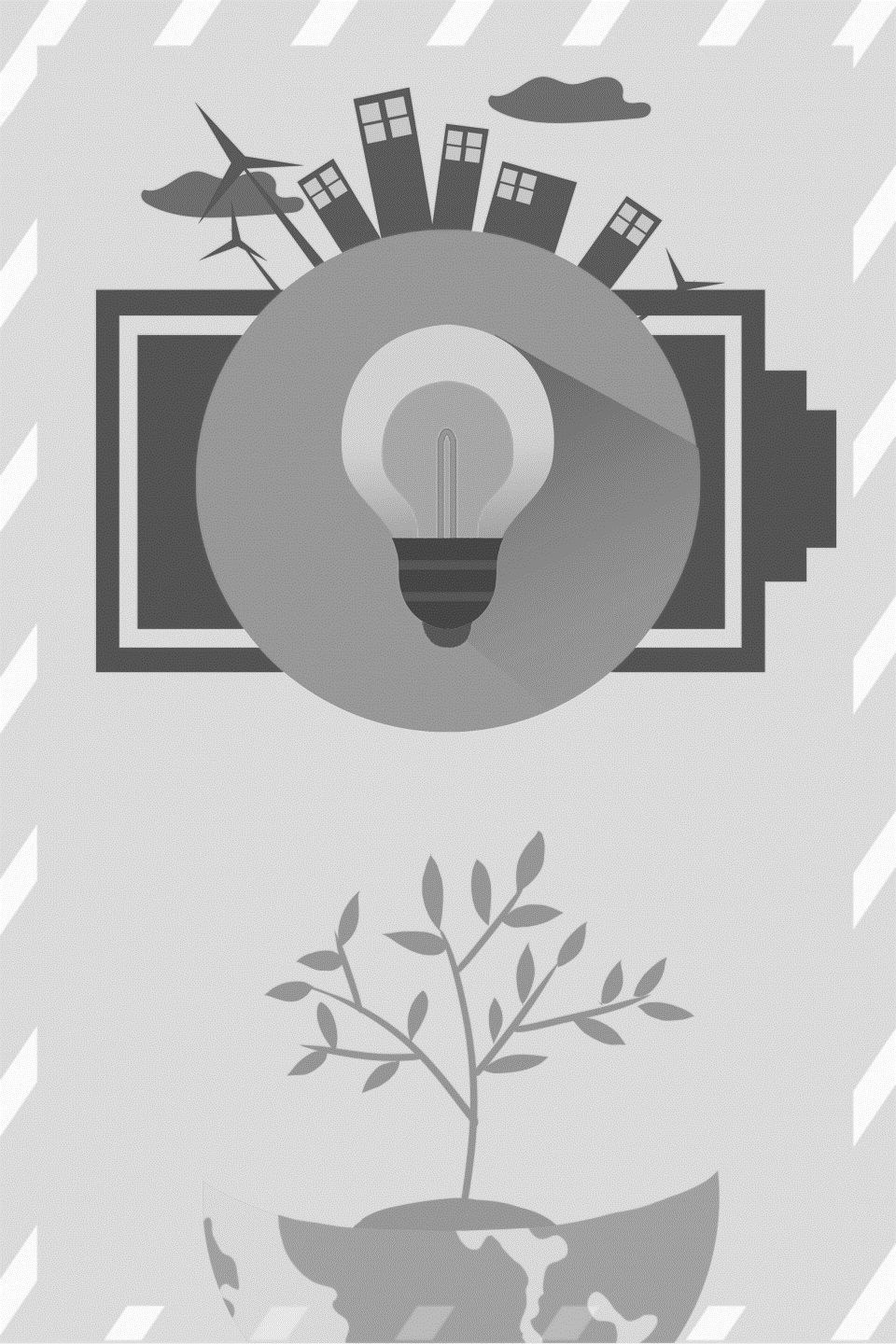 「110年度原住民族職業訓練運用計畫-智慧綠能居家水電維護技能班」 報名表(卡那卡那富族版)seropaca kekaku nganai計畫名稱takausi namasia kokosio ketuturu kamanʉngʉ tan tanasʉ canumu paratʉ高雄市那瑪夏區公所智慧綠能居家水電維護技能班takausi namasia kokosio ketuturu kamanʉngʉ tan tanasʉ canumu paratʉ高雄市那瑪夏區公所智慧綠能居家水電維護技能班takausi namasia kokosio ketuturu kamanʉngʉ tan tanasʉ canumu paratʉ高雄市那瑪夏區公所智慧綠能居家水電維護技能班takausi namasia kokosio ketuturu kamanʉngʉ tan tanasʉ canumu paratʉ高雄市那瑪夏區公所智慧綠能居家水電維護技能班takausi namasia kokosio ketuturu kamanʉngʉ tan tanasʉ canumu paratʉ高雄市那瑪夏區公所智慧綠能居家水電維護技能班takausi namasia kokosio ketuturu kamanʉngʉ tan tanasʉ canumu paratʉ高雄市那瑪夏區公所智慧綠能居家水電維護技能班takausi namasia kokosio ketuturu kamanʉngʉ tan tanasʉ canumu paratʉ高雄市那瑪夏區公所智慧綠能居家水電維護技能班takausi namasia kokosio ketuturu kamanʉngʉ tan tanasʉ canumu paratʉ高雄市那瑪夏區公所智慧綠能居家水電維護技能班takausi namasia kokosio ketuturu kamanʉngʉ tan tanasʉ canumu paratʉ高雄市那瑪夏區公所智慧綠能居家水電維護技能班takausi namasia kokosio ketuturu kamanʉngʉ tan tanasʉ canumu paratʉ高雄市那瑪夏區公所智慧綠能居家水電維護技能班takausi namasia kokosio ketuturu kamanʉngʉ tan tanasʉ canumu paratʉ高雄市那瑪夏區公所智慧綠能居家水電維護技能班takausi namasia kokosio ketuturu kamanʉngʉ tan tanasʉ canumu paratʉ高雄市那瑪夏區公所智慧綠能居家水電維護技能班takausi namasia kokosio ketuturu kamanʉngʉ tan tanasʉ canumu paratʉ高雄市那瑪夏區公所智慧綠能居家水電維護技能班takausi namasia kokosio ketuturu kamanʉngʉ tan tanasʉ canumu paratʉ高雄市那瑪夏區公所智慧綠能居家水電維護技能班takausi namasia kokosio ketuturu kamanʉngʉ tan tanasʉ canumu paratʉ高雄市那瑪夏區公所智慧綠能居家水電維護技能班takausi namasia kokosio ketuturu kamanʉngʉ tan tanasʉ canumu paratʉ高雄市那瑪夏區公所智慧綠能居家水電維護技能班takausi namasia kokosio ketuturu kamanʉngʉ tan tanasʉ canumu paratʉ高雄市那瑪夏區公所智慧綠能居家水電維護技能班takausi namasia kokosio ketuturu kamanʉngʉ tan tanasʉ canumu paratʉ高雄市那瑪夏區公所智慧綠能居家水電維護技能班’aningo相    片’aningo相    片’aningo相    片’aningo相    片’aningo相    片’aningo相    片Nganai中文姓名Kiatuuturu cukanang學號（三碼）Kiatuuturu cukanang學號（三碼）Kiatuuturu cukanang學號（三碼）Kiatuuturu cukanang學號（三碼）Kiatuuturu cukanang學號（三碼）Kiatuuturu cukanang學號（三碼）Kiatuuturu cukanang學號（三碼）Kiatuuturu cukanang學號（三碼）’aningo相    片’aningo相    片’aningo相    片’aningo相    片’aningo相    片’aningo相    片cau makananu kamanʉnga身 分 別族別：族別：族別：族別：族別：族別：sarunai kara nanakʉ性    別sarunai kara nanakʉ性    別sarunai kara nanakʉ性    別sarunai kara nanakʉ性    別sarunai kara nanakʉ性    別sarunai kara nanakʉ性    別sarunai kara nanakʉ性    別sarunai kara nanakʉ性    別□男□女□男□女□男□女□男□女’aningo相    片’aningo相    片’aningo相    片’aningo相    片’aningo相    片’aningo相    片makananu kinara'ʉvʉ婚姻狀況□已婚 □未婚 □暫不提供□已婚 □未婚 □暫不提供□已婚 □未婚 □暫不提供□已婚 □未婚 □暫不提供□已婚 □未婚 □暫不提供□已婚 □未婚 □暫不提供nikamanu manua cenana vuanʉ taniara出生年月日nikamanu manua cenana vuanʉ taniara出生年月日nikamanu manua cenana vuanʉ taniara出生年月日nikamanu manua cenana vuanʉ taniara出生年月日nikamanu manua cenana vuanʉ taniara出生年月日nikamanu manua cenana vuanʉ taniara出生年月日nikamanu manua cenana vuanʉ taniara出生年月日nikamanu manua cenana vuanʉ taniara出生年月日nikamanu manua cenana vuanʉ taniara出生年月日nikamanu manua cenana vuanʉ taniara出生年月日nikamanu manua cenana vuanʉ taniara出生年月日nikamanu manua cenana vuanʉ taniara出生年月日’aningo相    片’aningo相    片’aningo相    片’aningo相    片’aningo相    片’aningo相    片makananu kinara'ʉvʉ婚姻狀況□已婚 □未婚 □暫不提供□已婚 □未婚 □暫不提供□已婚 □未婚 □暫不提供□已婚 □未婚 □暫不提供□已婚 □未婚 □暫不提供□已婚 □未婚 □暫不提供民國    年  月   日民國    年  月   日民國    年  月   日民國    年  月   日民國    年  月   日民國    年  月   日民國    年  月   日民國    年  月   日民國    年  月   日民國    年  月   日民國    年  月   日民國    年  月   日’aningo相    片’aningo相    片’aningo相    片’aningo相    片’aningo相    片’aningo相    片cau makananu身分證字號taniara maka cʉkʉna開訓日期(公所填)taniara maka cʉkʉna開訓日期(公所填)taniara maka cʉkʉna開訓日期(公所填)taniara maka cʉkʉna開訓日期(公所填)taniara maka cʉkʉna開訓日期(公所填)taniara maka cʉkʉna開訓日期(公所填)taniara maka cʉkʉna開訓日期(公所填)taniara maka cʉkʉna開訓日期(公所填)taniara maka cʉkʉna開訓日期(公所填)taniara maka cʉkʉna開訓日期(公所填)taniara matirupangʉ結訓日期(公所填)taniara matirupangʉ結訓日期(公所填)taniara matirupangʉ結訓日期(公所填)taniara matirupangʉ結訓日期(公所填)taniara matirupangʉ結訓日期(公所填)taniara matirupangʉ結訓日期(公所填)taniara matirupangʉ結訓日期(公所填)taniara matirupangʉ結訓日期(公所填)taniara matirupangʉ結訓日期(公所填)taniara matirupangʉ結訓日期(公所填)taniara matirupangʉ結訓日期(公所填)taniara matirupangʉ結訓日期(公所填)taniara matirupangʉ結訓日期(公所填)taniara matirupangʉ結訓日期(公所填)taniara matirupangʉ結訓日期(公所填)110年    月    日110年    月    日110年    月    日110年    月    日110年    月    日110年    月    日110年    月    日110年    月    日110年    月    日110年    月    日110年    月    日110年    月    日110年    月    日110年    月    日110年    月    日110年    月    日110年    月    日110年    月    日110年    月    日110年    月    日110年    月    日110年    月    日110年    月    日110年    月    日110年    月    日taniara panananai kunteng報到日期：   年    月    日taniara panananai kunteng報到日期：   年    月    日taniara panananai kunteng報到日期：   年    月    日taniara panananai kunteng報到日期：   年    月    日taniara panananai kunteng報到日期：   年    月    日taniara panananai kunteng報到日期：   年    月    日taniara panananai kunteng報到日期：   年    月    日taniara panananai kunteng報到日期：   年    月    日taniara panananai kunteng報到日期：   年    月    日taniara panananai kunteng報到日期：   年    月    日taniara panananai kunteng報到日期：   年    月    日taniara panananai kunteng報到日期：   年    月    日taniara panananai kunteng報到日期：   年    月    日taniara panananai kunteng報到日期：   年    月    日taniara panananai kunteng報到日期：   年    月    日taniara panananai kunteng報到日期：   年    月    日taniara panananai kunteng報到日期：   年    月    日taniara panananai kunteng報到日期：   年    月    日taniara panananai kunteng報到日期：   年    月    日taniara panananai kunteng報到日期：   年    月    日taniara panananai kunteng報到日期：   年    月    日taniara panananai kunteng報到日期：   年    月    日taniara panananai kunteng報到日期：   年    月    日taniara panananai kunteng報到日期：   年    月    日taniara panananai kunteng報到日期：   年    月    日mastaan marʉngʉcai tarisinata最高學歷□國中（含以下）□高中職 □專科 □大學 □碩士 □博士□國中（含以下）□高中職 □專科 □大學 □碩士 □博士□國中（含以下）□高中職 □專科 □大學 □碩士 □博士□國中（含以下）□高中職 □專科 □大學 □碩士 □博士□國中（含以下）□高中職 □專科 □大學 □碩士 □博士□國中（含以下）□高中職 □專科 □大學 □碩士 □博士□國中（含以下）□高中職 □專科 □大學 □碩士 □博士□國中（含以下）□高中職 □專科 □大學 □碩士 □博士□國中（含以下）□高中職 □專科 □大學 □碩士 □博士□國中（含以下）□高中職 □專科 □大學 □碩士 □博士□國中（含以下）□高中職 □專科 □大學 □碩士 □博士□國中（含以下）□高中職 □專科 □大學 □碩士 □博士□國中（含以下）□高中職 □專科 □大學 □碩士 □博士□國中（含以下）□高中職 □專科 □大學 □碩士 □博士□國中（含以下）□高中職 □專科 □大學 □碩士 □博士□國中（含以下）□高中職 □專科 □大學 □碩士 □博士□國中（含以下）□高中職 □專科 □大學 □碩士 □博士□國中（含以下）□高中職 □專科 □大學 □碩士 □博士□國中（含以下）□高中職 □專科 □大學 □碩士 □博士□國中（含以下）□高中職 □專科 □大學 □碩士 □博士□國中（含以下）□高中職 □專科 □大學 □碩士 □博士□國中（含以下）□高中職 □專科 □大學 □碩士 □博士□國中（含以下）□高中職 □專科 □大學 □碩士 □博士□國中（含以下）□高中職 □專科 □大學 □碩士 □博士tarisinata nganai學校名稱科  系科  系科  系科  系科  系科  系makananu matirupang畢業狀況□畢業 □肄業 □在學中□畢業 □肄業 □在學中□畢業 □肄業 □在學中□畢業 □肄業 □在學中□畢業 □肄業 □在學中□畢業 □肄業 □在學中□畢業 □肄業 □在學中□畢業 □肄業 □在學中□畢業 □肄業 □在學中兵役狀況兵役狀況兵役狀況兵役狀況兵役狀況兵役狀況□已役 □未役 □免役□在役中□已役 □未役 □免役□在役中□已役 □未役 □免役□在役中□已役 □未役 □免役□在役中□已役 □未役 □免役□在役中□已役 □未役 □免役□在役中□已役 □未役 □免役□在役中□已役 □未役 □免役□在役中□已役 □未役 □免役□在役中tangsua kenraku聯絡電話日(  )夜(  )日(  )夜(  )日(  )夜(  )日(  )夜(  )日(  )夜(  )日(  )夜(  )日(  )夜(  )日(  )夜(  )日(  )夜(  ) Tangsua行動電話 Tangsua行動電話 Tangsua行動電話 Tangsua行動電話 Tangsua行動電話 Tangsua行動電話kenraku to'ona通訊地址□□□□□□□□□□□□□□□□□□□□□□□□□□□□□□□□□□□□□□□□□□□□□□□□□□□□□□□□□□□□□□□□□□□□□□□□nganai to'ona戶籍地址1.□ 同通訊地址2.□□□1.□ 同通訊地址2.□□□1.□ 同通訊地址2.□□□1.□ 同通訊地址2.□□□1.□ 同通訊地址2.□□□1.□ 同通訊地址2.□□□1.□ 同通訊地址2.□□□1.□ 同通訊地址2.□□□1.□ 同通訊地址2.□□□1.□ 同通訊地址2.□□□1.□ 同通訊地址2.□□□1.□ 同通訊地址2.□□□1.□ 同通訊地址2.□□□1.□ 同通訊地址2.□□□1.□ 同通訊地址2.□□□1.□ 同通訊地址2.□□□1.□ 同通訊地址2.□□□1.□ 同通訊地址2.□□□1.□ 同通訊地址2.□□□1.□ 同通訊地址2.□□□1.□ 同通訊地址2.□□□1.□ 同通訊地址2.□□□1.□ 同通訊地址2.□□□1.□ 同通訊地址2.□□□電子郵件津貼類別津貼類別津貼類別津貼類別津貼類別□未申請□就業保險法□就業促進津貼實施辦法 □農委會□未申請□就業保險法□就業促進津貼實施辦法 □農委會□未申請□就業保險法□就業促進津貼實施辦法 □農委會□未申請□就業保險法□就業促進津貼實施辦法 □農委會□未申請□就業保險法□就業促進津貼實施辦法 □農委會□未申請□就業保險法□就業促進津貼實施辦法 □農委會□未申請□就業保險法□就業促進津貼實施辦法 □農委會□未申請□就業保險法□就業促進津貼實施辦法 □農委會□未申請□就業保險法□就業促進津貼實施辦法 □農委會□未申請□就業保險法□就業促進津貼實施辦法 □農委會cau makananu kamanʉnga kunteng參訓身份別（可複選，最多3項）□一般原住民身份□就業保險被保險人非自願失業者□中高齡者□身心障礙者□低收入戶中有工作能力者□家庭暴力受害人□更生受保護人□農漁民□屆退官兵(須單位將級以上長官薦送函)□長期失業者□獨力負擔家計者□中低收入戶中有工作能力者□65歲(含)以上者□準更生受保護人□二度就業婦女□一般原住民身份□就業保險被保險人非自願失業者□中高齡者□身心障礙者□低收入戶中有工作能力者□家庭暴力受害人□更生受保護人□農漁民□屆退官兵(須單位將級以上長官薦送函)□長期失業者□獨力負擔家計者□中低收入戶中有工作能力者□65歲(含)以上者□準更生受保護人□二度就業婦女□一般原住民身份□就業保險被保險人非自願失業者□中高齡者□身心障礙者□低收入戶中有工作能力者□家庭暴力受害人□更生受保護人□農漁民□屆退官兵(須單位將級以上長官薦送函)□長期失業者□獨力負擔家計者□中低收入戶中有工作能力者□65歲(含)以上者□準更生受保護人□二度就業婦女□一般原住民身份□就業保險被保險人非自願失業者□中高齡者□身心障礙者□低收入戶中有工作能力者□家庭暴力受害人□更生受保護人□農漁民□屆退官兵(須單位將級以上長官薦送函)□長期失業者□獨力負擔家計者□中低收入戶中有工作能力者□65歲(含)以上者□準更生受保護人□二度就業婦女□一般原住民身份□就業保險被保險人非自願失業者□中高齡者□身心障礙者□低收入戶中有工作能力者□家庭暴力受害人□更生受保護人□農漁民□屆退官兵(須單位將級以上長官薦送函)□長期失業者□獨力負擔家計者□中低收入戶中有工作能力者□65歲(含)以上者□準更生受保護人□二度就業婦女□一般原住民身份□就業保險被保險人非自願失業者□中高齡者□身心障礙者□低收入戶中有工作能力者□家庭暴力受害人□更生受保護人□農漁民□屆退官兵(須單位將級以上長官薦送函)□長期失業者□獨力負擔家計者□中低收入戶中有工作能力者□65歲(含)以上者□準更生受保護人□二度就業婦女□一般原住民身份□就業保險被保險人非自願失業者□中高齡者□身心障礙者□低收入戶中有工作能力者□家庭暴力受害人□更生受保護人□農漁民□屆退官兵(須單位將級以上長官薦送函)□長期失業者□獨力負擔家計者□中低收入戶中有工作能力者□65歲(含)以上者□準更生受保護人□二度就業婦女□一般原住民身份□就業保險被保險人非自願失業者□中高齡者□身心障礙者□低收入戶中有工作能力者□家庭暴力受害人□更生受保護人□農漁民□屆退官兵(須單位將級以上長官薦送函)□長期失業者□獨力負擔家計者□中低收入戶中有工作能力者□65歲(含)以上者□準更生受保護人□二度就業婦女□一般原住民身份□就業保險被保險人非自願失業者□中高齡者□身心障礙者□低收入戶中有工作能力者□家庭暴力受害人□更生受保護人□農漁民□屆退官兵(須單位將級以上長官薦送函)□長期失業者□獨力負擔家計者□中低收入戶中有工作能力者□65歲(含)以上者□準更生受保護人□二度就業婦女□一般原住民身份□就業保險被保險人非自願失業者□中高齡者□身心障礙者□低收入戶中有工作能力者□家庭暴力受害人□更生受保護人□農漁民□屆退官兵(須單位將級以上長官薦送函)□長期失業者□獨力負擔家計者□中低收入戶中有工作能力者□65歲(含)以上者□準更生受保護人□二度就業婦女□一般原住民身份□就業保險被保險人非自願失業者□中高齡者□身心障礙者□低收入戶中有工作能力者□家庭暴力受害人□更生受保護人□農漁民□屆退官兵(須單位將級以上長官薦送函)□長期失業者□獨力負擔家計者□中低收入戶中有工作能力者□65歲(含)以上者□準更生受保護人□二度就業婦女□一般原住民身份□就業保險被保險人非自願失業者□中高齡者□身心障礙者□低收入戶中有工作能力者□家庭暴力受害人□更生受保護人□農漁民□屆退官兵(須單位將級以上長官薦送函)□長期失業者□獨力負擔家計者□中低收入戶中有工作能力者□65歲(含)以上者□準更生受保護人□二度就業婦女□一般原住民身份□就業保險被保險人非自願失業者□中高齡者□身心障礙者□低收入戶中有工作能力者□家庭暴力受害人□更生受保護人□農漁民□屆退官兵(須單位將級以上長官薦送函)□長期失業者□獨力負擔家計者□中低收入戶中有工作能力者□65歲(含)以上者□準更生受保護人□二度就業婦女□一般原住民身份□就業保險被保險人非自願失業者□中高齡者□身心障礙者□低收入戶中有工作能力者□家庭暴力受害人□更生受保護人□農漁民□屆退官兵(須單位將級以上長官薦送函)□長期失業者□獨力負擔家計者□中低收入戶中有工作能力者□65歲(含)以上者□準更生受保護人□二度就業婦女□一般原住民身份□就業保險被保險人非自願失業者□中高齡者□身心障礙者□低收入戶中有工作能力者□家庭暴力受害人□更生受保護人□農漁民□屆退官兵(須單位將級以上長官薦送函)□長期失業者□獨力負擔家計者□中低收入戶中有工作能力者□65歲(含)以上者□準更生受保護人□二度就業婦女□一般原住民身份□就業保險被保險人非自願失業者□中高齡者□身心障礙者□低收入戶中有工作能力者□家庭暴力受害人□更生受保護人□農漁民□屆退官兵(須單位將級以上長官薦送函)□長期失業者□獨力負擔家計者□中低收入戶中有工作能力者□65歲(含)以上者□準更生受保護人□二度就業婦女□一般原住民身份□就業保險被保險人非自願失業者□中高齡者□身心障礙者□低收入戶中有工作能力者□家庭暴力受害人□更生受保護人□農漁民□屆退官兵(須單位將級以上長官薦送函)□長期失業者□獨力負擔家計者□中低收入戶中有工作能力者□65歲(含)以上者□準更生受保護人□二度就業婦女□一般原住民身份□就業保險被保險人非自願失業者□中高齡者□身心障礙者□低收入戶中有工作能力者□家庭暴力受害人□更生受保護人□農漁民□屆退官兵(須單位將級以上長官薦送函)□長期失業者□獨力負擔家計者□中低收入戶中有工作能力者□65歲(含)以上者□準更生受保護人□二度就業婦女□一般原住民身份□就業保險被保險人非自願失業者□中高齡者□身心障礙者□低收入戶中有工作能力者□家庭暴力受害人□更生受保護人□農漁民□屆退官兵(須單位將級以上長官薦送函)□長期失業者□獨力負擔家計者□中低收入戶中有工作能力者□65歲(含)以上者□準更生受保護人□二度就業婦女□一般原住民身份□就業保險被保險人非自願失業者□中高齡者□身心障礙者□低收入戶中有工作能力者□家庭暴力受害人□更生受保護人□農漁民□屆退官兵(須單位將級以上長官薦送函)□長期失業者□獨力負擔家計者□中低收入戶中有工作能力者□65歲(含)以上者□準更生受保護人□二度就業婦女□一般原住民身份□就業保險被保險人非自願失業者□中高齡者□身心障礙者□低收入戶中有工作能力者□家庭暴力受害人□更生受保護人□農漁民□屆退官兵(須單位將級以上長官薦送函)□長期失業者□獨力負擔家計者□中低收入戶中有工作能力者□65歲(含)以上者□準更生受保護人□二度就業婦女□一般原住民身份□就業保險被保險人非自願失業者□中高齡者□身心障礙者□低收入戶中有工作能力者□家庭暴力受害人□更生受保護人□農漁民□屆退官兵(須單位將級以上長官薦送函)□長期失業者□獨力負擔家計者□中低收入戶中有工作能力者□65歲(含)以上者□準更生受保護人□二度就業婦女□一般原住民身份□就業保險被保險人非自願失業者□中高齡者□身心障礙者□低收入戶中有工作能力者□家庭暴力受害人□更生受保護人□農漁民□屆退官兵(須單位將級以上長官薦送函)□長期失業者□獨力負擔家計者□中低收入戶中有工作能力者□65歲(含)以上者□準更生受保護人□二度就業婦女□一般原住民身份□就業保險被保險人非自願失業者□中高齡者□身心障礙者□低收入戶中有工作能力者□家庭暴力受害人□更生受保護人□農漁民□屆退官兵(須單位將級以上長官薦送函)□長期失業者□獨力負擔家計者□中低收入戶中有工作能力者□65歲(含)以上者□準更生受保護人□二度就業婦女障礙類別（參訓身分為6者填寫）（參訓身分為6者填寫）（參訓身分為6者填寫）（參訓身分為6者填寫）（參訓身分為6者填寫）（參訓身分為6者填寫）（參訓身分為6者填寫）（參訓身分為6者填寫）（參訓身分為6者填寫）（參訓身分為6者填寫）（參訓身分為6者填寫）（參訓身分為6者填寫）（參訓身分為6者填寫）（參訓身分為6者填寫）（參訓身分為6者填寫）障礙等級障礙等級障礙等級障礙等級障礙等級Taniara aratʉkʉn kunteng離訓日民國   年    月    日民國   年    月    日民國   年    月    日民國   年    月    日民國   年    月    日民國   年    月    日民國   年    月    日民國   年    月    日民國   年    月    日退訓日期退訓日期退訓日期退訓日期退訓日期退訓日期民國     年    月    日民國     年    月    日民國     年    月    日民國     年    月    日民國     年    月    日民國     年    月    日民國     年    月    日民國     年    月    日民國     年    月    日pavuravura'ʉ tatuturua cua nganai緊急通知人姓名pavuravura'ʉ tatuturua cua tangsua緊急通知人電話pavuravura'ʉ tatuturua cua tangsua緊急通知人電話pavuravura'ʉ tatuturua cua tangsua緊急通知人電話pavuravura'ʉ tatuturua cua tangsua緊急通知人電話pavuravura'ʉ tatuturua cua tangsua緊急通知人電話pavuravura'ʉ tatuturua cua tangsua緊急通知人電話（  ）（  ）（  ）（  ）（  ）（  ）pavuravura'ʉ tatuturua cua kina緊急通知人關係pavuravura'ʉ tatuturua cua kina緊急通知人關係pavuravura'ʉ tatuturua cua kina緊急通知人關係pavuravura'ʉ tatuturua cua kina緊急通知人關係pavuravura'ʉ tatuturua cua kina緊急通知人關係pavuravura'ʉ tatuturua cua kina緊急通知人關係pavuravura'ʉ tatuturua cua kina緊急通知人關係pavuravura'ʉ tatuturua cua to'ona緊急通知人地址□□□□□□□□□□□□□□□□□□□□□□□□□□□□□□□□□□□□□□□□□□□□□□□□□□□□□□□□□□□□□□□□□□□□□□□□to'ona hukumu 'uru kunteng受訓前服務單位職 稱職 稱職 稱職 稱kuratumuru sikaku  miana canana vun tanaira受訓前任職起迄年月日kuratumuru sikaku  miana canana vun tanaira受訓前任職起迄年月日kuratumuru sikaku  miana canana vun tanaira受訓前任職起迄年月日kuratumuru sikaku  miana canana vun tanaira受訓前任職起迄年月日kuratumuru sikaku  miana canana vun tanaira受訓前任職起迄年月日kuratumuru sikaku  miana canana vun tanaira受訓前任職起迄年月日nokio'uru kunteng受訓前薪資受訓前失業周數受訓前失業周數受訓前失業周數受訓前失業周數受訓前失業周數受訓前失業周數受訓前失業周數□23週（含）以下 □24~52週  □53週（含）上□23週（含）以下 □24~52週  □53週（含）上□23週（含）以下 □24~52週  □53週（含）上□23週（含）以下 □24~52週  □53週（含）上□23週（含）以下 □24~52週  □53週（含）上□23週（含）以下 □24~52週  □53週（含）上□23週（含）以下 □24~52週  □53週（含）上□23週（含）以下 □24~52週  □53週（含）上□23週（含）以下 □24~52週  □53週（含）上□23週（含）以下 □24~52週  □53週（含）上□23週（含）以下 □24~52週  □53週（含）上□23週（含）以下 □24~52週  □53週（含）上□23週（含）以下 □24~52週  □53週（含）上Siatopara交通方式□住宿 □通勤□住宿 □通勤1.□是　2.□否 同意提供您的基本資料供求才廠商查詢*（姓名、年齡、性別、學歷、科系、電話、電子郵件帳號、專長）1.□是　2.□否 同意提供您的基本資料供求才廠商查詢*（姓名、年齡、性別、學歷、科系、電話、電子郵件帳號、專長）1.□是　2.□否 同意提供您的基本資料供求才廠商查詢*（姓名、年齡、性別、學歷、科系、電話、電子郵件帳號、專長）1.□是　2.□否 同意提供您的基本資料供求才廠商查詢*（姓名、年齡、性別、學歷、科系、電話、電子郵件帳號、專長）1.□是　2.□否 同意提供您的基本資料供求才廠商查詢*（姓名、年齡、性別、學歷、科系、電話、電子郵件帳號、專長）1.□是　2.□否 同意提供您的基本資料供求才廠商查詢*（姓名、年齡、性別、學歷、科系、電話、電子郵件帳號、專長）1.□是　2.□否 同意提供您的基本資料供求才廠商查詢*（姓名、年齡、性別、學歷、科系、電話、電子郵件帳號、專長）1.□是　2.□否 同意提供您的基本資料供求才廠商查詢*（姓名、年齡、性別、學歷、科系、電話、電子郵件帳號、專長）1.□是　2.□否 同意提供您的基本資料供求才廠商查詢*（姓名、年齡、性別、學歷、科系、電話、電子郵件帳號、專長）1.□是　2.□否 同意提供您的基本資料供求才廠商查詢*（姓名、年齡、性別、學歷、科系、電話、電子郵件帳號、專長）1.□是　2.□否 同意提供您的基本資料供求才廠商查詢*（姓名、年齡、性別、學歷、科系、電話、電子郵件帳號、專長）1.□是　2.□否 同意提供您的基本資料供求才廠商查詢*（姓名、年齡、性別、學歷、科系、電話、電子郵件帳號、專長）1.□是　2.□否 同意提供您的基本資料供求才廠商查詢*（姓名、年齡、性別、學歷、科系、電話、電子郵件帳號、專長）1.□是　2.□否 同意提供您的基本資料供求才廠商查詢*（姓名、年齡、性別、學歷、科系、電話、電子郵件帳號、專長）1.□是　2.□否 同意提供您的基本資料供求才廠商查詢*（姓名、年齡、性別、學歷、科系、電話、電子郵件帳號、專長）1.□是　2.□否 同意提供您的基本資料供求才廠商查詢*（姓名、年齡、性別、學歷、科系、電話、電子郵件帳號、專長）1.□是　2.□否 同意提供您的基本資料供求才廠商查詢*（姓名、年齡、性別、學歷、科系、電話、電子郵件帳號、專長）1.□是　2.□否 同意提供您的基本資料供求才廠商查詢*（姓名、年齡、性別、學歷、科系、電話、電子郵件帳號、專長）1.□是　2.□否 同意提供您的基本資料供求才廠商查詢*（姓名、年齡、性別、學歷、科系、電話、電子郵件帳號、專長）1.□是　2.□否 同意提供您的基本資料供求才廠商查詢*（姓名、年齡、性別、學歷、科系、電話、電子郵件帳號、專長）1.□是　2.□否 同意提供您的基本資料供求才廠商查詢*（姓名、年齡、性別、學歷、科系、電話、電子郵件帳號、專長）1.□是　2.□否 同意提供您的基本資料供求才廠商查詢*（姓名、年齡、性別、學歷、科系、電話、電子郵件帳號、專長）*本人同意將個人基本資料供原住民族委員會暨所屬機關運用，以從事職業訓練及就業服務。marisinatʉ nganai學員確認簽名：*本人同意將個人基本資料供原住民族委員會暨所屬機關運用，以從事職業訓練及就業服務。marisinatʉ nganai學員確認簽名：*本人同意將個人基本資料供原住民族委員會暨所屬機關運用，以從事職業訓練及就業服務。marisinatʉ nganai學員確認簽名：*本人同意將個人基本資料供原住民族委員會暨所屬機關運用，以從事職業訓練及就業服務。marisinatʉ nganai學員確認簽名：*本人同意將個人基本資料供原住民族委員會暨所屬機關運用，以從事職業訓練及就業服務。marisinatʉ nganai學員確認簽名：*本人同意將個人基本資料供原住民族委員會暨所屬機關運用，以從事職業訓練及就業服務。marisinatʉ nganai學員確認簽名：*本人同意將個人基本資料供原住民族委員會暨所屬機關運用，以從事職業訓練及就業服務。marisinatʉ nganai學員確認簽名：*本人同意將個人基本資料供原住民族委員會暨所屬機關運用，以從事職業訓練及就業服務。marisinatʉ nganai學員確認簽名：*本人同意將個人基本資料供原住民族委員會暨所屬機關運用，以從事職業訓練及就業服務。marisinatʉ nganai學員確認簽名：*本人同意將個人基本資料供原住民族委員會暨所屬機關運用，以從事職業訓練及就業服務。marisinatʉ nganai學員確認簽名：*本人同意將個人基本資料供原住民族委員會暨所屬機關運用，以從事職業訓練及就業服務。marisinatʉ nganai學員確認簽名：*本人同意將個人基本資料供原住民族委員會暨所屬機關運用，以從事職業訓練及就業服務。marisinatʉ nganai學員確認簽名：*本人同意將個人基本資料供原住民族委員會暨所屬機關運用，以從事職業訓練及就業服務。marisinatʉ nganai學員確認簽名：*本人同意將個人基本資料供原住民族委員會暨所屬機關運用，以從事職業訓練及就業服務。marisinatʉ nganai學員確認簽名：*本人同意將個人基本資料供原住民族委員會暨所屬機關運用，以從事職業訓練及就業服務。marisinatʉ nganai學員確認簽名：*本人同意將個人基本資料供原住民族委員會暨所屬機關運用，以從事職業訓練及就業服務。marisinatʉ nganai學員確認簽名：*本人同意將個人基本資料供原住民族委員會暨所屬機關運用，以從事職業訓練及就業服務。marisinatʉ nganai學員確認簽名：*本人同意將個人基本資料供原住民族委員會暨所屬機關運用，以從事職業訓練及就業服務。marisinatʉ nganai學員確認簽名：*本人同意將個人基本資料供原住民族委員會暨所屬機關運用，以從事職業訓練及就業服務。marisinatʉ nganai學員確認簽名：*本人同意將個人基本資料供原住民族委員會暨所屬機關運用，以從事職業訓練及就業服務。marisinatʉ nganai學員確認簽名：*本人同意將個人基本資料供原住民族委員會暨所屬機關運用，以從事職業訓練及就業服務。marisinatʉ nganai學員確認簽名：*本人同意將個人基本資料供原住民族委員會暨所屬機關運用，以從事職業訓練及就業服務。marisinatʉ nganai學員確認簽名：*本人同意將個人基本資料供原住民族委員會暨所屬機關運用，以從事職業訓練及就業服務。marisinatʉ nganai學員確認簽名：*本人同意將個人基本資料供原住民族委員會暨所屬機關運用，以從事職業訓練及就業服務。marisinatʉ nganai學員確認簽名：*本人同意將個人基本資料供原住民族委員會暨所屬機關運用，以從事職業訓練及就業服務。marisinatʉ nganai學員確認簽名：